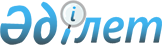 О внесении изменений и дополнений в постановление Национальной комиссии Республики Казахстан по ценным бумагам "О нормативных правовых актах по вопросам компаний по управлению пенсионными активами" от 13 августа 1998 года N 11
					
			Утративший силу
			
			
		
					Постановление Правления Национального Банка Республики Казахстан от 5 апреля 2002 года N 121. Зарегистрировано в Министерстве юстиции Республики Казахстан 30 апреля 2002 года N 1839. Утратил силу - постановлением Правления Национального Банка РК от 13 мая 2002 года N 176 ~V021891 .



          В целях приведения нормативных правовых актов Национального Банка 
Республики Казахстан в соответствие с законодательством Республики 
Казахстан и расширения инвестиционных возможностей компаний по управлению 
пенсионными активами при размещении пенсионных активов в негосударственные 
ценные бумаги иностранных эмитентов Правление Национального Банка 
Республики Казахстан постановляет:




          1. В постановление Национальной комиссии Республики Казахстан по 
ценным бумагам  
 V980642_ 
  "О нормативных правовых актах по вопросам компаний 
по управлению пенсионными активами" от 13 августа 1998 года N 11 внести 
следующие изменения и дополнения:




          1) в  
 V980642_ 
  Правилах осуществления инвестиционной деятельности 
компаниями по управлению пенсионными активами, утвержденных указанным 
постановлением (далее - Правила):




          в пункте 1 слова "Национальной комиссией Республики Казахстан по 
ценным бумагам (далее именуемой Национальная комиссия)" заменить словами 
"уполномоченным органом по регулированию отношений на рынке ценных бумаг 
(далее - уполномоченный орган)";




          по всему тексту Правил слова "Национальная комиссия", "Директорат 
Национальной комиссии" в различных падежах заменить словами 
"уполномоченный орган" в соответствующих падежах;




          подпункт 3-1) пункта 2 изложить в следующей редакции:




          "3-1) негосударственные ценные бумаги иностранных эмитентов, 
соответствующие условиям подпунктов 1)-3) пункта 3-2 настоящих Правил, и 
ценные бумаги иностранных государств, соответствующие условиям пункта 3-3 
настоящих Правил, - не более 10 % и негосударственные ценные бумаги 
иностранных эмитентов, соответствующие условиям подпунктов 3-1)-3-3) 
пункта 3-2 настоящих Правил, - не более 10 %;";




          пункт 3-2 изложить в следующей редакции:




          "3-2. Компания вправе приобретать следующие негосударственные ценные 
бумаги иностранных эмитентов:




          1) долговые ценные бумаги, имеющие рейтинговую оценку не ниже "АА" 
(по классификации рейтинговых агентств "Standard & Poor's" и "Fitch") или 
"Аа2" (по классификации рейтингового агентства "Moody's Investors 
Sеrviсе");




          2) акции эмитентов, чьи долговые ценные бумаги имеют рейтинговую 
оценку не ниже "АА" (по классификации рейтинговых агентств "Standard & 
Poor's" и "Fitch") или "Аа2" (по классификации рейтингового агентства 
"Moody's Investors Sеrviсе");




          3) ценные бумаги эмитентов, имеющих кредитную рейтинговую оценку не 
ниже "АА" (по классификации рейтинговых агентств "Standard & Poor's" и 
"Fitch") или "Аа2" (по классификации рейтингового агентства "Moody's 
Investors Sеrviсе"), при условии, что данные ценные бумаги разрешены 
уполномоченным органом к приобретению за счет пенсионных активов;




          4) долговые ценные бумаги, имеющие рейтинговую оценку не ниже "А" (по 
классификации рейтинговых агентств "Standard & Poor's" и "Fitch") или "А2" 
(по классификации рейтингового агентства "Moody's Investor Sеrviсе");




          5) акции эмитентов, чьи долговые ценные бумаги имеют рейтинговую 
оценку не ниже "А" (по классификации рейтинговых агентств "Standard & 
Poor's" и "Fitch") или "А2" (по классификации рейтингового агентства 
"Moody's Investor Sеrviсе");




          6) ценные бумаги эмитентов, имеющих кредитную рейтинговую оценку не 
ниже "А" (по классификации рейтинговых агентств "Standard & Poor's" и 
"Fitch") или "А2" (по классификации рейтингового агентства "Moody's 
Investor Sеrviсе"), при условии, что данные ценные бумаги разрешены 
уполномоченным органом к приобретению за счет пенсионных активов.";




          2) в  
 V980641_ 
  Правилах осуществления инвестиционной деятельности 
Государственным накопительным пенсионным фондом, утвержденных указанным 
постановлением:




          в пункте 1 слова "Национальной комиссией Республики Казахстан по 
ценным бумагам (далее именуемой Национальная комиссия)" заменить словами 
"уполномоченным органом по регулированию отношений на рынке ценных бумаг 
(далее - уполномоченный орган)";




          по всему тексту Правил слова "Национальная комиссия", "Директорат 
Национальной комиссии" в различных падежах заменить словами 
"уполномоченный орган" в соответствующем падеже.




          2. Настоящее постановление вводится в действие по истечении 
четырнадцати дней со дня государственной регистрации в Министерстве 
юстиции Республики Казахстан.




          3. Департаменту регулирования рынка ценных бумаг (Шалгимбаева Г.Н.):




          1) совместно с Юридическим департаментом (Шарипов С.Б.) принять меры 
к государственной регистрации в Министерстве юстиции Республики Казахстан 
настоящего постановления;




          2) в десятидневный срок со дня государственной регистрации в 
Министерстве юстиции Республики Казахстан довести настоящее постановление 
до сведения заинтересованных подразделений Национального Банка Республики 
Казахстан, Закрытого акционерного общества "Государственный накопительный 




пенсионный фонд", Комитета по регулированию деятельности накопительных 
пенсионных фондов Министерства труда и социальной защиты населения 
Республики Казахстан, банков-кастодианов, саморегулируемых организаций 
рынка ценных бумаг.
     4. Контроль за исполнением настоящего постановления возложить на 
Председателя Национального Банка Республики Казахстан Марченко Г.А.
     
        Председатель 
     Национального Банка 
     
     (Специалисты: Пучкова О.Я.,
                   Петрова Г.В.)
      
      


					© 2012. РГП на ПХВ «Институт законодательства и правовой информации Республики Казахстан» Министерства юстиции Республики Казахстан
				